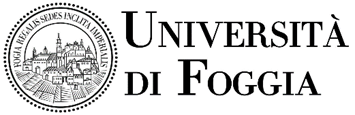 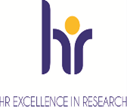 Informativa ai sensi del Regolamento europeo 679/2016 e consensoAi sensi del Regolamento europeo (UE) 2016/679 (di seguito GDPR), e in relazione ai dati personali di cui l’Area Didattica e Alta Formazione dell’Università di Foggia entrerà nella disponibilità con la sua la domanda di immatricolazione al Percorso formativo per l’acquisizione di 24 Crediti Formativi Universitari nelle discipline antropo-psico-pedagogiche e nelle metodologie e tecnologie didattiche PeF24 a.a. 2020/2021.Le comunichiamo quanto segue:Titolare del trattamento, Contitolare, Destinatario e responsabili del trattamento e della protezione dei dati personaliTitolare del trattamento è l’Università di Foggia, con sede legale in Foggia, Via Gramsci n. 89/91.Rappresentante Legale dell’Università di Foggia è il Rettore pro tempore Prof. Pierpaolo Limone, domiciliato per la carico, presso la sede legale dell’Ente, Via Gramsci n. 89/91, 71122 Foggia, PEC protocollo@cert.unifg.it. Responsabile Protezione Dati Personali è il Dott. Giuseppe delli Carri, Via Gramsci n. 89/91, 71122 Foggia, PEC rpd@cert.unifg.it.Finalità del trattamento dei datiIl trattamento dei dati avverrà nel rispetto dei principi fissati dal GDPR, nell’ambito delle finalità istituzionali dell’Università di Foggia, per l’immatricolazione al Percorso formativo per l’acquisizione di 24 Crediti Formativi Universitari nelle discipline antropo-psico-pedagogiche e nelle metodologie e tecnologie didattiche PeF24 a.a. 2020/2021.I suoi dati saranno trattati anche al fine di:adempiere agli obblighi previsti in ambito fiscale e contabile;adempiere agli  obblighi previsti dalla normativa vigente a carico dell’Università di Foggia;eseguire un compito di interesse pubblico o connesso all’esercizio di pubblici poteri di cui è investita l’Università di Foggia;ottemperare ad un ordine degli Organi inquirenti o delle forze dell’ordine.I dati personali potranno essere trattati a mezzo sia di archivi cartacei che informatici (ivi compresi dispositivi portatili) e trattati con modalità strettamente necessarie a far fronte alle finalità sopra indicate.Base giuridica del trattamentoL’Università di Foggia tratterà i suoi dati personali lecitamente, laddove il trattamento:sia necessario all’esecuzione della partecipazione alla procedura selettiva partecipazione alla procedura selettiva ;sia necessario per adempiere un obbligo legale incombente sull’Università di Foggia;sia necessario per eseguire un compito di interesse pubblico o connesso all’esercizio di pubblici poteri di cui è investita l’Università di Foggia; sia basato sul consenso espresso, ove previsto dal GDPR;sia necessario per ottemperare ad un ordine degli Organi inquirenti o delle forze dell’ordineConseguenze della mancata comunicazione dei dati personali e autorizzazione al trattamentoCon riguardo ai dati personali relativi all'esecuzione dell’immatricolazione al Percorso formativo per l’acquisizione di 24 Crediti Formativi Universitari nelle discipline antropo-psico-pedagogiche e nelle metodologie e tecnologie didattiche PeF24 a.a. 2020/2021 da lei richiesta o relativi all'adempimento ad un obbligo normativo, fiscale o contabile, la mancata comunicazione dei dati personali ed autorizzazione al trattamento degli stessi non consentirà di dare corso alla suddetta selezione.Conservazione dei datiI Suoi dati personali, oggetto di trattamento per le finalità sopra indicate, saranno conservati per il periodo necessario all’esecuzione della procedura selettiva di cui sopra e, successivamente, per il tempo in cui l’Università sia soggetta a obblighi di conservazione per finalità fiscali o per altre finalità previste da norme di legge o regolamento.Comunicazione dei datiI Suoi dati personali potranno essere comunicati a:Enti Pubblici per esigenze funzionali ai fini sopra indicati;Enti Pubblici, istituti bancari e assicurativi che eroghino prestazioni funzionali ai fini sopra indicati;soggetti che elaborano i dati in esecuzione di specifici obblighi di legge;Autorità giudiziarie o amministrative, per l’adempimento degli obblighi di legge;soggetti terzi che elaborano i dati per finalità istituzionali;aziende private per finalità di ingresso nel mondo del lavoro, nel caso in cui le stesse effettuino attività di profilazione è loro obbligo informare preventivamente gli interessati.Profilazione e Diffusione dei datiI Suoi dati personali saranno trattati in forma anonima per l’adempimento di obblighi di pubblicazione imposti da norme di legge.Diritti dell’interessatoTra i diritti a Lei riconosciuti dal GDPR rientrano quelli di:chiedere all’Università di Foggia  l'accesso ai Suoi dati personali ed alle informazioni relative agli stessi; la rettifica dei dati inesatti o l'integrazione di quelli incompleti; la cancellazione dei dati personali che La riguardano (al verificarsi di una delle condizioni indicate nell'art. 17, paragrafo 1 del GDPR e nel rispetto delle eccezioni previste nel paragrafo 3 dello stesso articolo); la limitazione del trattamento dei Suoi dati personali (al ricorrere di una delle ipotesi indicate nell'art. 18, paragrafo 1 del GDPR);richiedere ed ottenere dall’Università di Foggia - nelle ipotesi in cui la base giuridica del trattamento sia un contratto o il consenso, e lo stesso sia effettuato con mezzi automatizzati - che i Suoi dati personali in un formato strutturato e leggibile da dispositivo automatico, anche al fine di comunicare tali dati ad un altro titolare del trattamento (c.d. diritto alla portabilità dei dati personali);opporsi in qualsiasi momento al trattamento dei Suoi dati personali al ricorrere di situazioni particolari che La riguardano, sempre nel rispetto delle eccezioni previste nel GDPR;revocare il consenso in qualsiasi momento, limitatamente alle ipotesi in cui il trattamento sia basato sul Suo consenso, nel rispetto delle eccezioni previste nel paragrafo 3 dell’art. 17 del GDPR,  per una o più specifiche finalità e riguardi dati personali comuni (ad esempio data e luogo di nascita o luogo di residenza), oppure particolari categorie di dati (ad esempio dati che rivelano la Sua origine razziale, le Sue opinioni politiche, le Sue convinzioni religiose, lo stato di salute o la vita sessuale). Il trattamento basato sul consenso ed effettuato antecedentemente alla revoca dello stesso conserva, comunque, la sua liceità;proporre reclamo a un'autorità di controllo (Autorità Garante per la protezione dei dati personali – www.garanteprivacy.it).Io sottoscritt_______________________________________________________________Codice fiscale:_______________________________________acconsente a che l’Università di Foggia ponga in essere le attività sopra descritte per le quali il consenso rappresenti la base giuridica del trattamento e, per tale motivo,□ Presta il consenso□ Nega il consensoLuogo e data, ____________________	Il Dichiarante